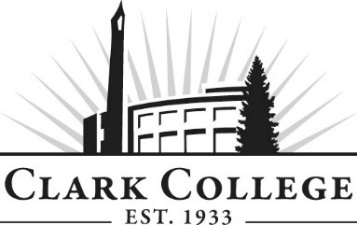 SURVEYING & GEOMATICS ADVISORY COMMITTEEMINUTESThursday, May 5th 2016	12.00 – 2.00 p.m.	Penguin Union Building, 258-BMembers Present: Weston Dorszynski, P.L.S., Committee Chair, City of Vancouver Survey Dept.; Larry Goble, P.L.S. P.E., Western Federal Highway Administration; Jeff Lynch, P.L.S., City of Vancouver Survey Department; Guests/Ex-Officio Members Present: Carla Meritt, P.L.S., MacKay Sposito, Inc.Members Absent: Ken Paul, P.L.S., Clark County Public Works; Mike Swanson, P.L.S., Western Federal Highway Administration; John Thomas, P.L.S., WDOT, Retired; Paul Galli, P.L.S., Cowlitz County; Janet Wilkins, P.L.S.,  Bureau of Land Management; Erielle Lamb, P.L.S.,  Gifford Pinchot-Mt. Hood-Olympic Forest Service.Clark College: Tim Kent, P.L.S., Surveying Program Coordinator/Professor; Carol Hsu, Engineering/Surveying Department Chair; Tina Barsotti, Engineering Professor; Cathy Sherick, Assoc. Dir. Of Instructional Planning & Innovation; Brianna Lisenbee, Career Services; Nichola Farron, Secretary Senior – Advisory CommitteesThe meeting was called to order by committee chair, Weston Dorszynski at 12.09pmAs a quorum was not present, the February 11th 2016 meeting minutes were deferred for an email vote. As of 5/11/2016 the minutes have been approved.The committee discussed various possibilities for new members – Weston and Tim agreed follow up with individuals.Office of Instruction updatesCathy Sherick announced that the Academic plan is now available to view online.Cathy thanked those who had attended the Advisory Recognition Breakfast and informed the committee that plans for a different format are underway for next year’s eventIn addition, Career Coach was demonstrated to the group as a tool to guide students with program and career advice. It can be accessed here https://clark.emsicareercoach.com/ An outline of the pre-apprenticeship program currently in development was provided: a 10 week trades-focused program to provide entry level skills and certifications in OSHA, First Aid and Flagging. May 21st 2016 will be the Healthy Penguin Walkabout with cross-faculty demonstrations on the dangers of sugar.Nichola and Cathy also shared with the group that the Worker Retraining Advisory committee has expressed an interest in extending an invitation to the Survey group to attend their summer meeting on August 4th in order to learn more about the program.New Business The committee discussed goals related to enrollment and completion in order to secure the future of the program.  Issues that arise include the hiring of students into employment before they complete certification, which means the College is not recognized.  Department working with VP and Dean to confirm exact numbers:  a goal of 80% completion has been set forthCarla expressed concern that high enrollment accompanied by low completion would be an issue.  The committee also discussed the wide-spread State dispersion of Surveyors; there are less jobs, but those that exist are higher paying.Cathy ventured that as a public institution the College should be working with businesses to push to ensure students complete their certifications; the idea of a ‘Career’ versus a ‘Job’.  Carla outlined that employment for students before the end of their degree is common as mentoring continues in the Survey Profession so students continue to learn whilst on the job: this discourages completion. Tim informed the group that there is no State requirement for education in this area: the emphasis is on the number of hours and increasing responsibility of experience. Cathy outlined to the group that the BASAM (Bachelor of Applied Science in Applied Management) lwas approved by the State: those students that finish the 2 year course can have the option to transfer to complete a four year degree. Weston raised an issue outlined by the Speaker at the Recognition Breakfast, namely that there would be some advantage to having the skills to approach State representatives and officials. Cathy outlined that there may some restrictions to training in that area as a public institution, but it could be investigated, for example, in partnership with the County.Tim shared the plans for the new location for the Survey Department - in the Science Building, room 123 – with the group.  Will allow for the Department to have a classroom, equipment area etc. in the same location.Work PlanThe committee reviewed and amended the current Work PlanThe articulation arrangements are ongoing, with signatures being collectedPursuing  ABET accreditation is on hold whilst the program is in a probationary periodEquipment – Tim discussed that he would like to be able to get some demonstration equipment, - a station or model quadcopter – for displaying to prospective students.  Earlier hopes to receive equipment from a defunct program at another school were unfortunately not realized.  Larry outlined that he may be able to help.  There was recognition of the fact that equipment for this program is extremely expensive Facilities request for GIS: Tim outlined that he has not heard the required information regarding budget codes etc.MOU opportunities: the MOU issue is tied up with the donor to the program, so needs to be sidelined at present. Weston asked if there was an option to source additional federal funding: Tim shared that it was an item to be investigated.OIT: committee discussed how transfer to OIT before completion means that Clark receives no credit for studentsOutreach – Tim attending various events, STEM in Action scheduled for this Saturday (organized by Tina)New Business Tim had hoped to honor Janet Wilkins as a departing Faculty member for her service to the Department, but unfortunately she was unable to attend today and is already in Washington DC.Weston asked for an update on current program status: Tim advised that it is in the catalog with 2 official programs (see Certificate outline attached to minutes); in addition he continues to receive enquiries from students.Jeff suggested it might be an effective idea to contact the students who didn’t complete in recent years and attempt to entice them to return.  Tim keeps a list of all students so this is possible, and it is believed that previous credits will be honored.  Tim also discussed the possibility of hosting an evening event (similar to flyer attached to minutes), perhaps in conjunction with CADD etc., as part of a recruitment drive.  He will work with Tina to investigate this and report back to committee.Regarding Oregon Tech, Tim was contracted by Jack Walker about the possibility of holding virtual classes for the four students there from Clark.  Lab needs to be hosted – option for holding a 1 week intensive course.  Tim finished by outlining that a business plan for the program has been requested by Tim Cook in order to outline a plan to get the program off probation: this is currently in progress and we have requested clarity regarding what they want to see, and he will report back to the committee in the fall.Follow up items.Potential meeting with Worker Retraining committee: Office of Instruction will confirm.Potential recruits for advisory committee: Weston and Tim will reach out to individualsEvent development: Tim and Tina to meet and discuss possibility of an evening event for recruitment.Next Meeting DateThe committee will meet next on Thursday, October 20th at noonWeston adjourned the meeting at 1.45pm_________________________________________________________________________________Prepared and submitted by Nichola Farron